PoliDirect IJburgGeaccrediteerde scholing obesitas voor huisartsenGeachte collega,		IJburg, 2 maart 2020Zoals is beloofd heeft dr. Wim de Graaff een nieuwe scholing ontwikkeld over Obesitas. Daarom nodigen wij u uit om aan deze praktische scholing deel te nemen bij PoliDirect in IJburg. De scholing accreditatie is aangevraagd voor 2 punten bij het KNMG, GAIA Cluster 1. De scholing is kosteloos voor huisartsen.Met deze nascholing leert u meer over het hele behandelplan van obesitas en het (h)erkennen als een ziektebeeld, waardoor u nog beter in staat bent uw patiënten te adviseren.  Wanneer:Donderdag 7 mei 2020 Locatie:PoliDirect IJburg, IJburglaan 955, 1078 EN AmsterdamProgramma:18.00 – 18.25 uur    	Ontvangst met een drankje en broodje/soep18.25 – 18.30 uur	Voorwoord18.30 - 20.30 uur 	DR. W. de Graaff, MD PhD“Over Gewicht gesproken”Aanmelden: Aanmeldingen, voor vragen, of het opgeven van een dieet, misschien onverhoopt toch niet kunnen komen. Graag een email sturen aan: n.peek@polidirect.nl. Bellen/inspreken/Whatsapp mag natuurlijk ook: Mob.: 06-24739769.Tot ziens in IJburg,Nicolette Peek						Dr. W. de GraaffRelatie Manager 					HANDTEKENING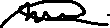 